■注意事項（ご活用にあたっての原則）｜ご相談いただければ可能な限り柔軟に対応します。○講義等の時間は目安となります。ご希望によりプログラム編成します。○原則としてアプリケーションはzoomを使用します。それ以外をご希望の場合はご相談ください。○本事業はまちづくり活動団体等が主催する研修等に宇都宮まちづくり市民工房（以下、「当法人」という。）の役職員等を講師として派遣するもので、当法人が研修等を主催するものではありません。〇研修等の参加者の接続トラブルや当日会場での機材の操作等については、主催者の責任で対応をお願いしています。研修等当日のインターネットの接続不良等についても当法人では責任を負いかねますのであらかじめご了承ください。○「①zoomについて知ろう」及び「②zoomを活用してみよう」は、A.対面・会場集合型、「③zoomで学んでみよう」は、B.完全オンライン型（対面なし）及びC.参加者のみ会場集合型（自身の拠点にいる講師とはオンラインで接続）での開催を想定しています。会場集合型（A.及びC.）での開催の場合、会場及び必要機材（プロジェクタ、スクリーン等）は主催者でご用意ください。○研修等当日の動画の後日配信や事前収録した研修等の動画配信、ハイブリット型（対面・会場集合とオンライン両方の参加あり）の研修等については、基本料金のほかに別途料金を頂戴しています。○その他、本注意事項にない事項については、別途協議のうえ決定します。■申込フォーム｜*は記入必須項目。それ以外は可能な範囲でご記入ください。同内容であれば別紙可。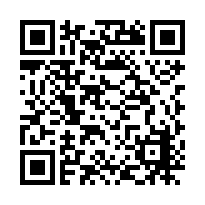 認定特定非営利活動法人宇都宮まちづくり市民工房Tel：028-666-0955　E-Mail：uts@utshiminkoubou.org主催者名称*担当者氏名*連絡先電話番号*連絡先Eメール*希望時期会場名称メニュー区分［選択］①ZOOMについて知ろう②ZOOMを活用してみよう③ZOOMで学んでみよう参加区分［選択］A.対面・会場集合型B.完全オンライン型B.完全オンライン型C.参加者のみ会場集合型事業名称・テーマ具体的な希望内容研修等の形式謝金額（税込）（交通費除く）（交通費除く）参加者数参加対象その他特記事項